Spoštovani. Kandidatom nudimo študentsko delo z možnostjo zaposlitve. Delo je na področju obnovljivih virov energije (sončne elektrarne) in energetske učinkovitosti na območju Slovenije ter delno državah bivše Jugoslavije. Delo zajema: - terenski ogledi in načrtovanje elektrarn,- komunikacija s strankami,- vodenje projektov izgradnje ter tudi delna inštalacija in zagoni,- vzdrževanje, - nenehno učenje in spremljanje novitet.Delovno mesto je terensko in pisarniško v prostorih Qlandije v Krškem. Več informacij:___________________________________________________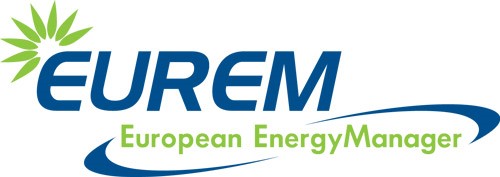 Jernej Bozic, CEO
JB energija d.o.o.
Kobile 2
SI - 8273 Leskovec pri Krskem, Slovenia 
MOBILE: 00 386 41 560 005www.jb-energija.si